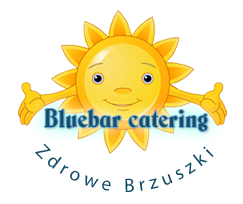 JADŁOSPIS 06-10.07.2020 Zielony LatawiecPoniedziałekŚniadanie: Pieczywo mieszane, warzywa sezonowe, szynka babuni, ser żółty, kakao – 1,7Dieta bezmleczna: jw. pasta z suszonych pomidorów, kakao na mleku roślinnym – 1Dieta bezglutenowa: jw. pieczywo bezglutenowe – 7Obiad:Zupa barszcz biały – 1,7,9Gyros drobiowy z warzywami, kasza bulgur,surówka z kapusty pekińskiej z sosem tzatziki – 1,7II danie wege: Gyros sojowy z warzywami, kasza bulgur, surówka z kapusty pekińskiej z sosem tzatziki – 1,6,7Dieta bezmleczna : Gyros drobiowy z warzywami, ryż,surówka ze świeżym ogórkiem i koperkiem  – 1Dieta bezglutenowa: Gyros drobiowy z warzywami, ryż,surówka ze świeżym ogórkiem i koperkiem  Podwieczorek: Shake bananowy, owoc WtorekŚniadanie: Pieczywo mieszane, warzywa sezonowe, jajecznica, polędwica sopocka, herbata limonkowa – 1,3Dieta bezmleczna: jw. – 1,3Dieta bezglutenowa: jw. – 3Obiad:Zupa pomidorowa z makaronem – 1,3,7,9Kotlet mielony, ziemniaki, mizeria z jogurtem – 1,3,7II danie wege: Kotlet z ciecierzycy, ziemniaki, mizeria z jogurtem – 1,3,7Dieta bezmleczna: Kotlet mielony, ziemniaki, mizeria z oliwą z oliwek – 1,3Dieta bezglutenowa: Kotlet mielony, ziemniaki, mizeria z jogurtem - 3,7Podwieczorek: Kisiel z jabłkiem, owoc ŚrodaŚniadanie: Pieczywo mieszane, warzywa sezonowe, twarożek z brzoskwinią, kiełbasa krakowska sucha, herbata z cytryną – 1,7Dieta bezmleczna: jw. twarożek z tofu z brzoskwinią – 1Dieta bezglutenowa: jw. pieczywo bezglutenowe – 7Obiad:Zupa szczawiowa – 7,9Stroganow, kasza wiejska, surówka z ogórek małosolnego - 1II danie wege: Kaszotto z warzywami, surówka z ogórka małosolnego – 1Dieta bezmleczna: Stroganow, kasza wiejska, surówka z ogórka małosolnego - 1Dieta bezglutenowa: Stroganow, kasza gryczana, surówka z ogórka małosolnego Podwieczorek: Galaretka, owoc CzwartekŚniadanie: Ryż na mleku, pieczywo mieszane, warzywa sezonowe, szynka, ser żółty, herbata owocowa – 1,7Dieta bezmleczna: jw. ryż na mleku roślinnym – 1Dieta bezglutenowa: jw. pieczywo bezglutenowe – 7Obiad:Zupa zacierkowa – 1,3,9Udziki z kurczaka pieczone, ziemniaki, bukiet warzyw gotowanych II danie wege: Gulasz z ciecierzycy ze szpinakiem i koprem, ziemniaki, bukiet warzyw gotowanychDieta bezmleczna: Udziki z kurczaka pieczone, ziemniaki, bukiet warzyw gotowanychDieta bezglutenowa: Udziki z kurczaka pieczone, ziemniaki, bukiet warzyw gotowanychPodwieczorek: Jogurt owocowy, owoc – 7PiątekŚniadanie: Pieczywo mieszane, warzywa sezonowe, pasta jajecznaze szczypiorkiem, pasztet, kawa Inka – 1,3,7Dieta bezmleczna:jw. kawa Inka na mleku roślinnym – 1,3Dieta bezglutenowa: jw. pieczywo bezglutenowe – 3,7Obiad:Zupa kapuśniak – 9Ryba smażona, ziemniaki, surówka wiosenna – 1,3,4II danie wege: Placki z jabłkiem i polewą jogurtowo-cynamonową – 1,3,7Dieta bezmleczna: Ryba smażona, ziemniaki, surówka wiosenna – 1,3,4Dieta bezglutenowa: Ryba smażona, ziemniaki, surówka wiosenna – 3,4Podwieczorek: Muffinka, owoc – 1,3,7* Jadłospis sporządzony przez dietetyk p. Magdalenę Siubę StrzelińskąŻyczymy smacznego